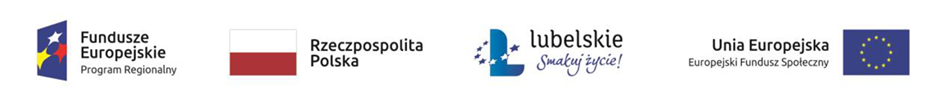 Projekt realizowany w ramach Regionalnego Programu Operacyjnego Województwa Lubelskiego na lata 2014-2020Załącznik nr 2 do Zapytania ofertowego  FRGI/KG/RR/2021/2............................................................. (miejscowość, data) O ś w i a d c z e n i eo braku podstaw do wykluczenia z postępowania o udzielenie zamówienia publicznego Imię i nazwisko lub nazwa oraz adres  Wykonawcy  ………...................................................... ....................................................................................................................................................... ………………………………………………………………………………………………….. Składając ofertę w postępowaniu o udzielenie zamówienia publicznego pod nazwą  …………………………………………………………………..………………......................... oświadczam/y, że nie podlegam/y wykluczeniu z postępowania z tytułu powiązania osobowego lub kapitałowego z Zamawiającym (Beneficjentem Projektu).                                                                                                      …………………………………………………..                                                 czytelny podpis lub podpis i imienna  pieczęć Wykonawcy (Wykonawców) lub osoby (osób) uprawnionej (uprawnionych) do reprezentowania Wykonawcy Pouczenie Przez powiązania kapitałowe lub osobowe rozumie się wzajemne powiązania między beneficjentem (zamawiającym) lub osobami upoważnionymi do zaciągania zobowiązań w imieniu beneficjenta lub osobami wykonującymi w imieniu beneficjenta czynności związane z przygotowaniem i przeprowadzeniem procedury wyboru wykonawcy a wykonawcą, polegające  w szczególności na: uczestniczeniu w spółce jako wspólnik spółki cywilnej lub spółki osobowej, posiadaniu co najmniej 10 % udziałów lub akcji, pełnieniu funkcji członka organu nadzorczego lub zarządzającego, prokurenta, pełnomocnika, pozostawaniu w związku małżeńskim, w stosunku pokrewieństwa lub powinowactwa w linii prostej, pokrewieństwa drugiego stopnia lub powinowactwa drugiego stopnia w linii bocznej lub w stosunku przysposobienia, opieki lub kurateli. 